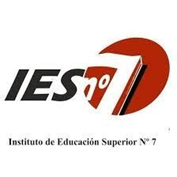 TÉCNICO SUPERIOR EN DESARROLLO DE SOFTWAREUnidad Curricular: Programación IUbicación en el Diseño Curricular: Formato curricular: Régimen del cursado: Carga horaria semanal: Profesora: Ciclo lectivo 2020Plan: Res. Ministerial Nº 2120/16Fundamento:		Esta unidad curricular permite al estudiante conocer y aplicar alguno de los paradigmas de programación y llevarlo a la práctica mediante la codificación en un lenguaje de programación, desarrollando su capacidad de abstracción. Podrá revisar y corregir programas dados y resolver diversos tipos de problemas comenzando por especificar su propia comprensión de la asignación, diseñar una solución, codificar e integrar partes de código utilizando el ambiente de programación indicado, documentándola de acuerdo a buenas prácticas y realizar Ia verificación unitaria de lo realizado.Propósitos:Lograr que el estudiante identifique los requerimientos en un enunciado.Desarrollar la habilidad de crear algoritmos en diagramas y luego poder escribirlo en código de un lenguaje.Desarrollar la capacidad de la investigación y la adaptación de código para resolver problemas cotidianos en programación. La importancia de estar actualizados. Conocer los foros de consulta de programadores,Objetivos:Brindar una introducción a las herramientas metodológicas necesarias para el desarrollo de software.Lograr que el estudiante adquiera aptitud en la resolución de problemas a través del desarrollo de algoritmos.Que el estudiante logre autonomía y pueda explorar en forma independiente las posibilidades que ofrecen los distintos lenguajes.Contenidos:Unidad 1. Algoritmos		Algoritmos. Robustez de un algoritmo. Correctitud de un algoritmo. Completitud de un algoritmo. Eficiencia y Eficacia de un algoritmo. Resolución de problemas. Diagramas de flujo. Pseudocódigo. Diseño de algoritmos y comprobación su validez. Compresión de las características más importantes de los algoritmos. Utilización de diagramas de flujo como forma gráfica de representar una situación real. Lenguaje C. UML. Interés y comprensión en las representaciones gráficas como forma de resolver problemas reales.Unidad 2. Programas		Constantes. Variables. Definición de Variables. Reservando memoria. Tipos de datos. Inicializar una variable. Asignación de un valor. Palabras reservadas o claves. Expresiones y Sentencias. Operadores. Aplicaciones en Pseudocódigo. Conocimiento de los distintos tipos de datos. Resolución de diferentes problemas de la vida real utilizando pseudocódigo. Lenguaje C. UML. Interés y valoración de la realización de programas en Pseudocódigo.Unidad 3. Estructuras de Control		Estructuras de control. Partes de una estructura de control. Sentencias o instrucciones. Estructuras de selección if. Estructuras de selección if / else. Estructuras condicionales Anidadas. Estructura While. Estructura For. Estructura Do While. Ejercicios de Aplicación en Diagramas de Flujo y Pseudocódigo. Elaboración de algoritmos utilizando las estructuras elegidas. Lenguaje C. UML. Valoración de la importancia de la correcta selección de una estructura de programación.Unidad 4. Vectores, Matrices.  		Concepto. Dimensión. Notación de un vector. Inicialización de vectores y matrices. Ejercicios de Aplicación en Diagramas de Flujo y Pseudocódigo. Resolución de ejercicios de aplicación con vectores y matrices. Aplicación de los conceptos a problemas reales. Lenguaje C. Interés y comprensión sobre el correcto uso de vectores y matrices.Unidad 5. Programación Orientada a Objetos.		Concepto de clase, objeto, propiedades, atributos, métodos, método constructor, setter, getters. Abstracción. Encapsulación. Herencia. Recursividad. Resolución de ejercicios de aplicación e implementación de clases . Lenguajes python y C++.  Interés y comprensión sobre el correcto uso de Clases.Estrategias Metodológicas:Uso de Meet, el 90% de clases. Todas grabadas por los estudiantes,Uso de Classroom, para prácticos y material bibliográfico.Uso de CS50 IDE desarrollada por la universidad de Harvard, para la enseñanza de programación.Evaluación:		Como parte de la forma de adquirir estos aprendizajes y demostración práctica de los resultados alcanzados, los estudiantes tienen que realizar en un mínimo del 33%, las siguientes actividades:		Resolver ejercicios de programación, tanto con lápiz y papel come, en pc. Resolver diversos tipos de problemas comenzando por especificar su propia comprensión de Ia asignación, diseñar una solución, programar o integrar partes de código utilizando el ambiente de programación indicado. 	Examen Final:		Será escrito y se aprobará con un porcentaje mínimo de 40%. Se evaluarán contenidos teóricos y prácticos.Bibliografía:Dr. Charles R. Severance. (2020) Python para todos. https://es.py4e.com/bookDavid Malan. (2020) Harvard College. https://cs50.harvard.edu/college/2020/fall/